РЕСПУБЛИКА ДАГЕСТАНСОБРАНИЕ ДЕПУТАТОВ    ДЕРБЕНТСКОГО   РАЙОНА__________________________________________________________________РЕШЕНИЕ «______»  __________________ 2019г.                                                 № ____ПРОЕКТ«Об отмене решения Собрания депутатов муниципального района «Дербентский район» от 23 июля 2019 года №24/6 «Об утверждении Положения о порядке принятия в муниципальную собственность муниципального района «Дербентский район» бесхозяйных вещей»    Рассмотрев протест прокуратуры города Дербент на решение Собрания депутатов муниципального района «Дербентский район» от 23.07.2019 г. №24/6, Собрание депутатов муниципального района «Дербентский район» РЕШИЛО:1. Решение Собрания депутатов муниципального района «Дербентский район» от 23 июля 2019 года №26/6 «Об утверждении Положения о порядке принятия в муниципальную собственность муниципального района «Дербентский район» бесхозяйных вещей отменить.  2. Заместителю председателя Собрания депутатов муниципального района                      «Дербентский район» направить настоящее решение в прокуратуру г.Дербент.Председатель Собрания депутатовмуниципального района«Дербентский район»                                                              Семедов М.А.  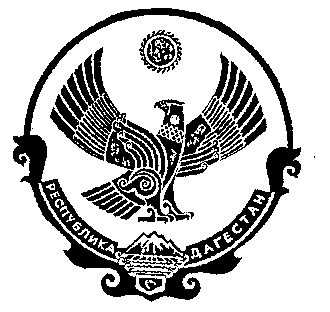 